GUÍA DE RETROALIMENTACIÓN Nº 10 TECNOLOGÍAIº MEDIO 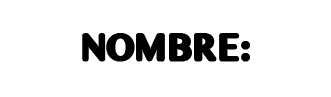 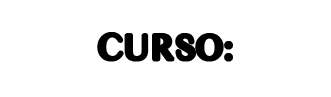 OA4: Comunicar el diseño, la planificación u otros procesos del desarrollo de un servicio, utilizando herramientas Tic, considerando diferentes tipos de objetivos y audiencias y teniendo en cuenta aspectos éticos. 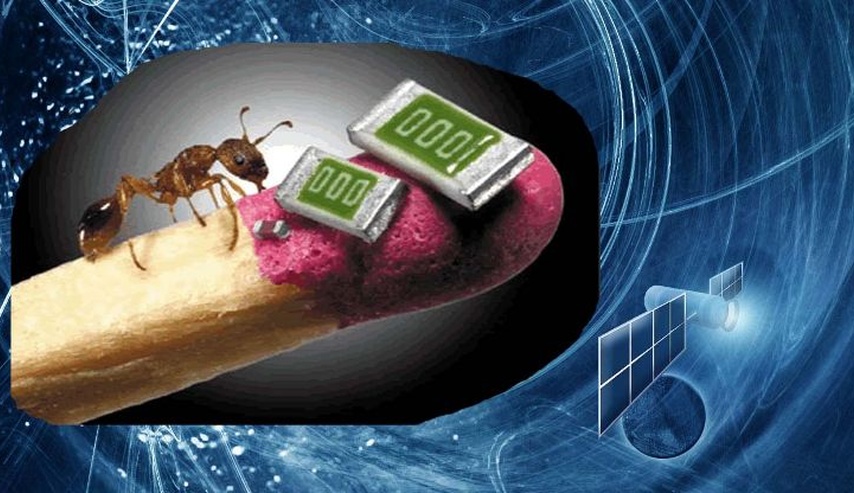 Recordar que es el estudio y la manipulación de la materia en tamaños increíblemente pequeños, generalmente entre 1 y 100 nanómetros.La palabra nanotecnología proviene del griego “nano” que significa enano. La Nanotecnología se usa para crear y mejorar muchos productos que la gente usa diariamente. NO OLIVIDES VER LA CÀPSULA DE APRENDIZAJE Nº10: Pincha Aquí el link de la clase 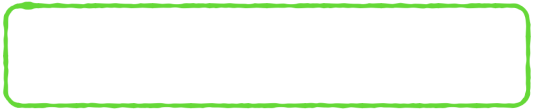 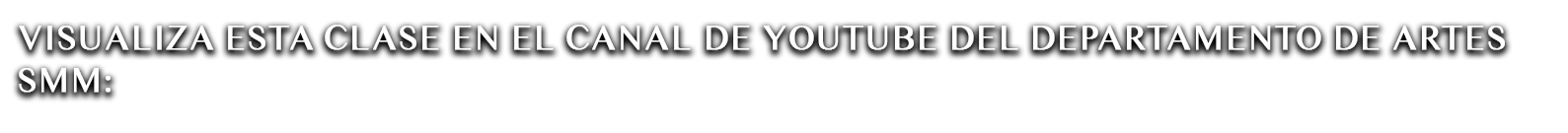 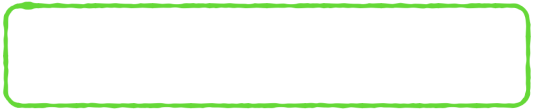 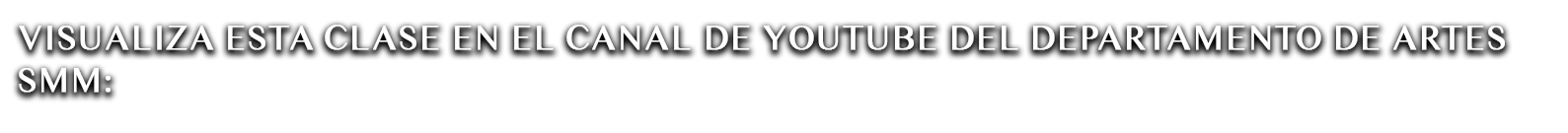 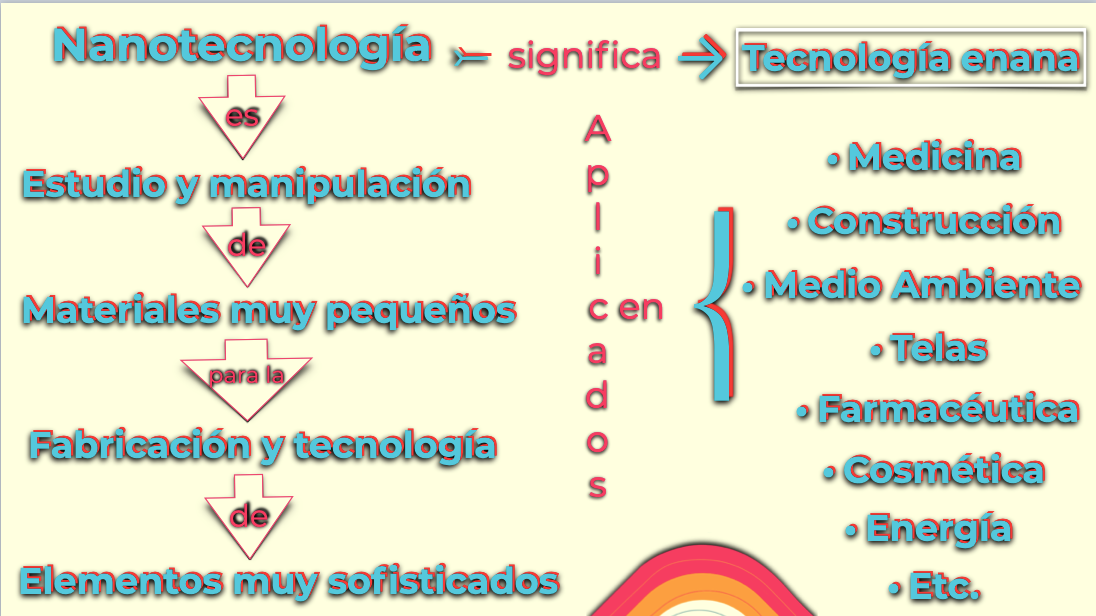 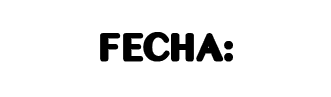 